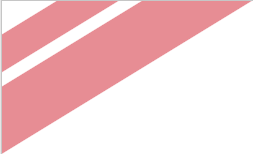 	Template version: 3.0.1This artefact template is aligned with the PM² Guide V3.0For the latest version of the templates visit: 
https://www.pm2alliance.eu/publicationsThe PM² Alliance is committed to the improvement of the PM² Methodology and of its supporting artefact. Project management best practices and community contributions & corrections are incorporated in the 
PM² Alliance’s artefact templates.Join the PM² Alliance and visit the PM² Alliance GitHub to provide your feedback & contribution: https://github.com/pm2alliance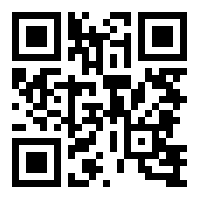 Document Control InformationDocument Approver(s) and Reviewer(s):NOTE: All Approvers are required. Records of each approver must be maintained. All Reviewers in the list are considered required unless explicitly listed as Optional.Document history:The Document Author is authorized to make the following types of changes to the document without requiring that the document be re-approved:Editorial, formatting, and spellingClarificationTo request a change to this document, contact the Document Author or Owner.Changes to this document are summarized in the following table in reverse chronological order (latest version first).Configuration Management: Document Location The latest version of this controlled document is stored in <location>.TABLE OF CONTENTS1. Introduction	42. Project Success	42.1. Effectiveness	42.2. Project Evaluation (Cost-Schedule-Scope-Quality)	43. Project Management Evaluation	43.1. Overall	43.2. Risk Management	53.3. Stakeholder Management	53.4. Project Communications	53.5. Issues and Conflict Resolution	53.6. Deliverables Acceptance	54. Project Transition	65. Business Implementation	66. Governance and Team Evaluation	66.1. Performance of the Participating Organisation	66.2. Performance of the Project Core Team	67. Lessons Learned and Best Practices	68. Post Project Recommendations	7Appendix 1: References and Related Documents	7Introduction The purpose of this report is to summarise and document all the key elements that are found during the life of the project and/or discussed during the project-end review meeting. The goal is to capture the overall stakeholder satisfaction, perform an overall evaluation of the project experience, and document lessons learned, best practices and offer post project recommendations. Capturing lessons learned allows projects/project teams as well as the permanent organisation as a whole to benefit from the experience acquired during the project. Capturing ideas and recommendations for post-project work related to the operations of the product/service, is also invaluable for future projects.<Summarise the effectiveness of the various project dimensions and project activities in each section below. Delete those sections that are not relevant to your project-end report, or merge them as you see appropriate. At the end, summarise the over lessons learned for the project as a whole.>In particular, this report should address the subjects described in the following sections. Project Success Effectiveness <Summarise how effectively the product or service met the needs of the:Customer/Client Performing organizationRequirements Business as specified in the business case document Highlight specific project performance metrics.Detail the outcome as best practices and lessons learned.>Project Evaluation (Cost-Schedule-Scope-Quality) <Summarise the effectiveness of the Management of the core project dimensions of (Cost, Schedule, Scope and Quality) throughout the project. Highlight:If the initial scope was stable and if the requirements were sufficiently managed.How project changes were managed (in conformity or not with the project change management plan)Significance of approved scope changes compared  to the original project scopeCompare the baseline versions of the project schedule and budget (planning) to the final versions (execution). Describe, evaluate and explain discrepancies. Were the initial estimates accurate?Summarise compliance to the defined quality standards for project deliverables.Identify and discuss specific issues related to the management of cost, schedule, scope and quality of the project.Detail the outcome as best practices and lessons learned.>Project Management EvaluationOverall<Present the overall effectiveness of the project management for this project.Which aspects of the overall project management could have been done better?Was the level of tailoring and customization of the PM2 Methodology, the implementation of the processes and the use of aftereffects effective?More specifically, you can use the sections below to discuss some of the most important project management aspects. Delete or merge any of the sections below as per your needs.>Risk Management <Summarise the effectiveness of risk management throughout the project.Highlight:Significant risks that were identified and actually occurredSignificant risks that occurred but were not identifiedEffectiveness of the selected strategies and action plans for the risks that actually occurredIdentify and discuss specific issues.Detail the outcome as best practices and lessons learned.>Stakeholder Management<Summarise the effectiveness of stakeholder management in the project Highlight:Key stakeholders that weren't identified at project startStakeholder management activities that were particularly effectiveStakeholder management activities that could have been done better or should be avoidedIdentify and discuss specific issues.Detail the outcome as best practices and lessons learned.>Project Communications<Summarise the effectiveness of the communication plan developed for the project Highlight:Communication activities that were particularly effectiveCommunication activities that could have been done better or should be avoidedIdentify and discuss specific issues.Detail the outcome as best practices and lessons learned.>Issues and Conflict Resolution <Summarise the effectiveness of issue and conflict management throughout the project. Highlight:Significant issues and conflictsEffectiveness of the issues management process for those issuesEffectiveness of the resolution of any conflicts Were issues resolved before change control was needed? Detail the outcome as best practices and lessons learned.>Deliverables Acceptance<Summarise the effectiveness of the deliverables acceptance throughout the project. Highlight:Significant deliverables Effectiveness of the acceptance plan for those deliverables Identify and discuss specific issues Detail the outcome as best practices and lessons learned.>Project Transition <Summarise the effectiveness of the project transition.Highlight:Significant milestones of transitionEffectiveness of the activities planned and executed for those milestones
Identify and discuss specific issues. Detail the outcome as best practices and lessons learned.>Business Implementation<Summarise the effectiveness of the Business Implementation throughout the project. Highlight:Signifiant organisational change management impactsEffectiveness of the business implementation activities planned and executed for those impacts 
Identify and discuss specific issues.Detail the outcome as best practices and lessons learned.>Governance and Team EvaluationPerformance of the Participating Organisation <Summarise the effectiveness of the participating organisation within the context of this project. Highlight:Significant responsibilities of the participating organisationEffectiveness of the participating organisation in accomplishing their responsibilitiesIdentify and discuss specific issues. Detail the outcome as best practices and lessons learned.>Performance of the Project Core Team <Summarise the effectiveness of the project core team within the context of this project. Highlight:Significant responsibilities of the project core teamEffectiveness of the project core team in accomplishing their responsibilities 
Identify and discuss specific issues. Detail the outcome as best practices and lessons learned.>Lessons Learned and Best Practices<Summarise the lessons learned and any recommended best practices for the whole project. You can also suggest next steps required to actually implement any improvement ideas.You can organise and present these in categories (e.g. technical, governance, project management, risk management, etc.>Post Project Recommendations<Summarise any improvement opportunities or recommendations for post-project work related to the operations of the product/service, such as extensions, maintenance, ideas for follow-up projects, etc.Highlight:Suggestions for follow up activities.Suggestions for follow-up projects.Suggestions for follow-up activities related specifically to business implementation and organisational change, and in verifying that the intended benefits will be realised.>Appendix 1: References and Related Documents<Use this section to reference (or append if needed in a separate annex) any relevant or additional information. Specify each reference or related document by title, version (if applicable), date, and source (e.g. the location of the document or the publishing organisation).>LOGOOrganisation [Name]Department [Name]<Project End Report>Date: <Date>Doc. Version:  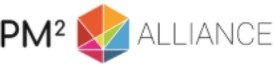 SettingsValueDocument Title:Project-End ReportProject Title:Document Author:<Document Author>Project Owner: <Project Owner (PO)>Project Manager: <Project Manager (PM)>Doc. Version: Sensitivity: Date: NameRoleActionDate<Approve / Review>RevisionDateCreated byShort Description of Changes<These notes should be deleted in the final version :>Notes for Templates:Text in <orange>: has to be defined.Text in <blue>: guidelines and how to use the Template. Should be deleted in the final version.Text in green: can be customised. Should be recolored to black in the final version.IDReference or Related DocumentSource or Link/Location1<Example of a related document><04.Project_Handbook.XYZ.11-11-2013.V.1.0.docx><Example of a location>< U:\METHODS\PM²@EC\Documents\>2Project folder<Insert project folder location.>3